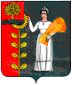 АДМИНИСТРАЦИЯ СЕЛЬСКОГО ПОСЕЛЕНИЯТИХВИНСКИЙ СЕЛЬСОВЕТДОБРИНСКОГО МУНИЦИПАЛЬНОГО РАЙОНАЛИПЕЦКОЙ ОБЛАСТИП О С Т А Н О В Л Е Н И Е28.05.2020	г				                 №26д.Большая ПлавицаОб утверждении Методики прогнозированияпоступлений доходов в бюджет сельского поселения Тихвинский сельсовет Добринского муниципального района В соответствии с пунктом 1 статьи 160.1 Бюджетного кодекса Российской Федерации, постановлением Правительства РФ от 23 июня . № 574 «Об общих требованиях к методике прогнозирования поступлений доходов в бюджеты бюджетной системы Российской Федерации» (с внесенными изменениями и дополнениями)администрация сельского поселения Тихвинский сельсовет ПОСТАНОВЛЯЕТ:     1. Утвердить Методику прогнозирования поступлений доходов в бюджет сельского поселения Тихвинский сельсовет Добринского муниципального района, согласно приложению.     2. Настоящее постановление разместить на официальном сайте администрации сельского поселения Тихвинский сельсовет   3. Настоящее постановление вступает в силу со дня его официального обнародования. 4.  Контроль за исполнением настоящего постановления оставляю за собой.Глава администрациисельского поселения Тихвинский сельсовет                                           А.Г.КондратовПриложениек постановлению администрации   сельского поселения  Тихвинский сельсовет Добринского муниципального районаот 28.05.2020 г. № 26Методика прогнозирования поступлений доходов в бюджет сельского поселения Тихвинский сельсовет Добринского муниципального районаОбщие положенияНастоящая методика определяет порядок прогнозирования поступлений доходов в бюджет сельского поселения, администрирование которых осуществляет главный администратор - администрация сельского поселения Тихвинский сельсовет (далее - администрация).  1.1. Методика прогнозирования разрабатывается на основе единых подходов к прогнозированию поступлений доходов в текущем финансовом году, очередном финансовом году и плановом периоде. Для текущего финансового года методика прогнозирования предусматривает в том числе использование данных о фактических поступлениях доходов за истекшие месяцы этого года.2. Перечень доходов бюджета сельского поселения, администрирование которых осуществляет администрация, наделенная соответствующими полномочиями, определяется в соответствии с действующим на дату составления прогноза Решением о бюджете на очередной финансовый год и плановый период, утверждаемым Советом депутатов сельского поселения Тихвинский сельсовет.3. Доходы бюджета сельского поселения, администрирование которых осуществляет администрация, подразделяются на доходы прогнозируемые и непрогнозируемые, но фактически поступающие в доход бюджета сельского поселения.3.1. Методика прогнозирования предусматривает использование при расчете прогнозного объема поступлений доходов оценки ожидаемых результатов работы по взысканию дебиторской задолженности по доходам, а также влияния на объем поступлений доходов отдельных решений представительных органов муниципальных образований.3.2. Методика прогнозирования составляется с учетом нормативных правовых актов Российской Федерации, представительных органов муниципальных образований. При этом проекты нормативных правовых актов и (или) проекты актов, предусматривающих внесение изменений в соответствующие нормативные правовые акты, могут учитываться при расчете прогнозного объема поступлений доходов по решению соответственно финансовых органов муниципальных образований.4. Прогнозирование доходов бюджета осуществляется на основе:-показателей прогноза социально-экономического развития сельского поселения Тихвинский сельсовет;-  основных направлений бюджетной и налоговой политики;-действующего бюджетного законодательства с учетом предполагаемых изменений законодательства.Прогнозирование доходов бюджета включает проведение следующих мероприятий:- мониторинг динамики поступлений неналоговых поступлений основанной на статистических данных не менее чем за 3 года или за весь период поступлений определенных видов доходов в случае, если он не превышает 3 года;- расчет прогноза поступлений.Для расчета прогноза доходов используются:- статистическая отчетность;- оценка поступлений платежей в бюджет поселения в текущем финансовом году.- материалы и сведения, предоставляемые хозяйствующими субъектами. 5. Методика прогнозирования разрабатывается по каждому виду доходов и содержит: а) наименование вида доходов и соответствующий код бюджетной классификации Российской Федерации; б) описание показателей, используемых для расчета прогнозного объема поступлений по каждому виду доходов, с указанием источника данных для соответствующего показателя; в) описание фактического алгоритма расчета прогнозируемого объема поступлений в местный бюджет; г) характеристику метода расчета прогнозного объема поступлений по каждому виду доходов. Для каждого вида доходов применяется один из следующих методов (комбинация следующих методов) расчета: - прямой расчет, основанный на непосредственном использовании прогнозных значений объемных и стоимостных показателей, уровней ставок и других показателей, определяющих прогнозный объем поступлений прогнозируемого вида доходов; - усреднение – расчет на основании усреднения годовых объемов доходов бюджета сельского поселения не менее чем за 3 года или за весь период поступления соответствующего вида доходов в случае, если он не превышает 3 года; - индексация – расчет с применением индекса потребительских цен или другого коэффициента, характеризующего динамику прогнозируемого вида дохода бюджета сельского поселения; - экстраполяция – расчет, осуществляемый на основании имеющихся данных о тенденциях изменения поступлений в предшествующие периоды.II.Прогнозирование по видам доходов1. Доходы от использования имущества, находящегося в государственной и муниципальной собственности:1 11 05025 10 0000 120 -Доходы, получаемые в виде арендной платы, а также средства от продажи права на заключение договоров аренды за земли, находящиеся в собственности сельских поселений (за исключением земельных участков муниципальных бюджетных и  автономных учреждений) на очередной финансовый год и плановый период рассчитываются методом прямого расчета по следующей формуле:N = Нп+ Вп, гдеN - прогноз поступления арендной платы за земельные участки в бюджет сельского поселения;Нп - сумма начисленных платежей по арендной плате за земельные участки в бюджет поселения в текущем финансовом году;Вп - сумма выпадающих (дополнительных) доходов от сдачи в аренду земельных участков, определяется по следующей формуле:Вп= Вд +Bисп,  гдеВд - сумма дополнительных (выпадающих) доходов, которая включает в себя:- сумма прогнозируемых начислений арендной платы за земельные участки, рассчитываемая на основании поступивших заявлений юридических и физических лиц, договора аренды с которыми будут заключены (расторгнуты) в очередном финансовом году;- сумма прогнозируемых начислений арендной платы за земельные участки, в случаях изменения видов разрешенного использования земельных участков на основании заявлений юридических и физических лиц, изменения в договорах с которыми будут осуществлены в очередном финансовом году;Висп - сумма выпадающих доходов, составляющая разницу между предъявленными к исполнению судебных решений о взыскании арендной платы за землю и фактически поступившими платежами в бюджет по исполнительным листам, рассчитываемая методом усреднения за последние 3 отчетных года  определяемая по формуле:Bисп=(S1+S2+S3)/3, где,S1, S2,S3 – разница между предъявленными к исполнению судебных решений о взыскании арендной платы за землю и фактически поступившими платежами в бюджет по исполнительным листам за три отчетных года.1 11 05075 10 0000 120 - Доходы от сдачи в аренду имущества, составляющего казну сельских поселений (за исключением земельных участков)  на очередной финансовый год и плановый период рассчитываются методом прямого расчета по следующей формуле:ДАП = (АП1 + АП2 + АП3 +….. + АПn) ± АПплан  , гдеДАП – прогноз поступлений от сдачи в аренду муниципального имущества;АП – сумма арендных платежей по действующим договорам аренды, срок уплаты которых приходится на планируемый период;n – количество действующих договоров аренды, срок уплаты которых приходится на планируемый периодАПплан – сумма арендных платежей по планируемым к заключению (расторжению) договорам аренды.2. Прочие неналоговые доходы:  1 17 01050 10 0000 180 Невыясненные поступления, зачисляемые в бюджеты сельских поселений; 1 17 14030 10 0000 150Средства самообложения граждан, зачисляемые в бюджеты сельских поселений;Прогнозирование вышеуказанных доходов не осуществляется в связи с невозможностью достоверно определить объемы поступлений на очередной финансовый год и плановый период. Прогнозируемый объем указанных доходов подлежит включению в доходную часть бюджета сельского поселения в течение финансового года с учетом информации о фактическом поступлении. В течение текущего года, в случае изменения тенденции поступлений по кодам доходов, указанных выше, в сторону увеличения (уменьшения) производится корректировка прогнозных объемов поступлений соответственно в сторону увеличения (уменьшения) до ожидаемого объема поступлений в текущем году.3. Безвозмездные поступления от других бюджетов бюджетной системы Российской Федерации:Прогноз безвозмездных поступлений в бюджет сельского поселения осуществляется исходя из фактического поступления в текущем году:	2 02 15001 10 0000 150Дотации бюджетам сельских поселений на выравнивание бюджетной обеспеченности2 02 15002 10 0000 150   Дотации бюджетам сельских поселений на поддержку мер по обеспечению сбалансированности бюджетов2 02 19999 10 0000 150Прочие дотации бюджетам сельских поселений2 02 29999 10 0000 150Прочие субсидии бюджетам сельских поселений2 02 20041 10 0000 150   Субсидии бюджетам сельских поселений на строительство, модернизацию, ремонт и содержание автомобильных дорог общего пользования, в том числе дорог в поселениях (за исключением автомобильных дорог федерального значения)2 02 02078 10 0000 150  Субсидии бюджетам сельских поселений на бюджетные инвестиции для модернизации объектов коммунальной инфраструктуры2 02 35118 10 0000 150	Субвенции бюджетам сельских поселений на осуществление первичного воинского учета на территориях, где отсутствуют военные комиссариаты2 02 39999 10 0000 150	 Прочие субвенции бюджетам сельских поселений2 02 40014 10 0000 150	Межбюджетные трансферты, передаваемые бюджетам сельских поселений из бюджетов муниципальных районов на осуществление части полномочий по решению вопросов местного значения в соответствии с заключенными соглашениями2 02 49999 10 0000 150	Прочие межбюджетные трансферты, передаваемые бюджетам сельских поселений2 02 90054 10 0000 150	Прочие безвозмездные поступления в бюджеты сельских поселений от бюджетов муниципальных районовПрогноз безвозмездных поступлений в связи с не системностью их поступления и непредсказуемостью их образования не осуществляется по следующим кодам бюджетной классификации доходов:2 07 05010 10 0000 150Безвозмездные поступления от физических и юридических лиц на финансовое обеспечение дорожной деятельности, в том числе добровольных пожертвований, в отношении автомобильных дорог общего пользования местного значения сельских поселений207 05020 10 0000 150 Поступления от денежных пожертвований, предоставляемых физическими лицами получателями средств бюджетов сельских поселений 2 07 05030 10 0000 150Прочие безвозмездные поступления в бюджеты сельских поселений2 08 05000 10 0000 150   Перечисления из бюджетов сельских поселений (в бюджеты сельских поселений) для осуществления возврата (зачета) излишне уплаченных или излишне взысканных сумм налогов, сборов и иных платежей, а также сумм процентов за несвоевременное осуществление такого возврата и процентов, начисленных на излишне взысканные суммы   2 1960010 10 0000 150   Возврат остатков субсидий, субвенций и иных межбюджетных трансфертов, имеющих целевое назначение, прошлых лет из бюджетов сельских поселенийБезвозмездные поступления, подлежащие зачислению в бюджет сельского поселения из бюджетов бюджетной системы Российской Федерации, включаются в доходную часть бюджета сельского поселения в объеме предусмотренном проектом закона о бюджете Липецкой области, проектом решения  о бюджете Добринского муниципального района, проектом решения о бюджете сельского поселения.В течение текущего года, в случае увеличения (уменьшения) объемов, утверждаемых изменениями к закону о бюджете Липецкой области на очередной финансовый год и плановый период, к решению  о бюджете Добринского муниципального района, к решению о бюджете сельского поселения  увеличивается (уменьшается) прогнозный объем безвозмездных поступлений от других бюджетов бюджетной системы Российской Федерации.